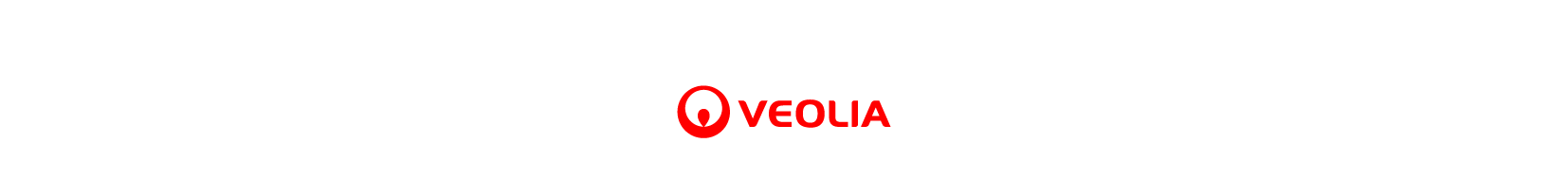 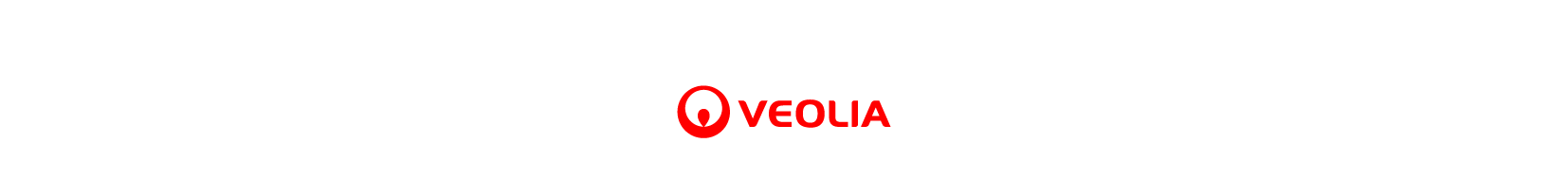 Veolia Ukraine, through its subsidiary company in Kyiv, receives the The best company in the field Award for enterprise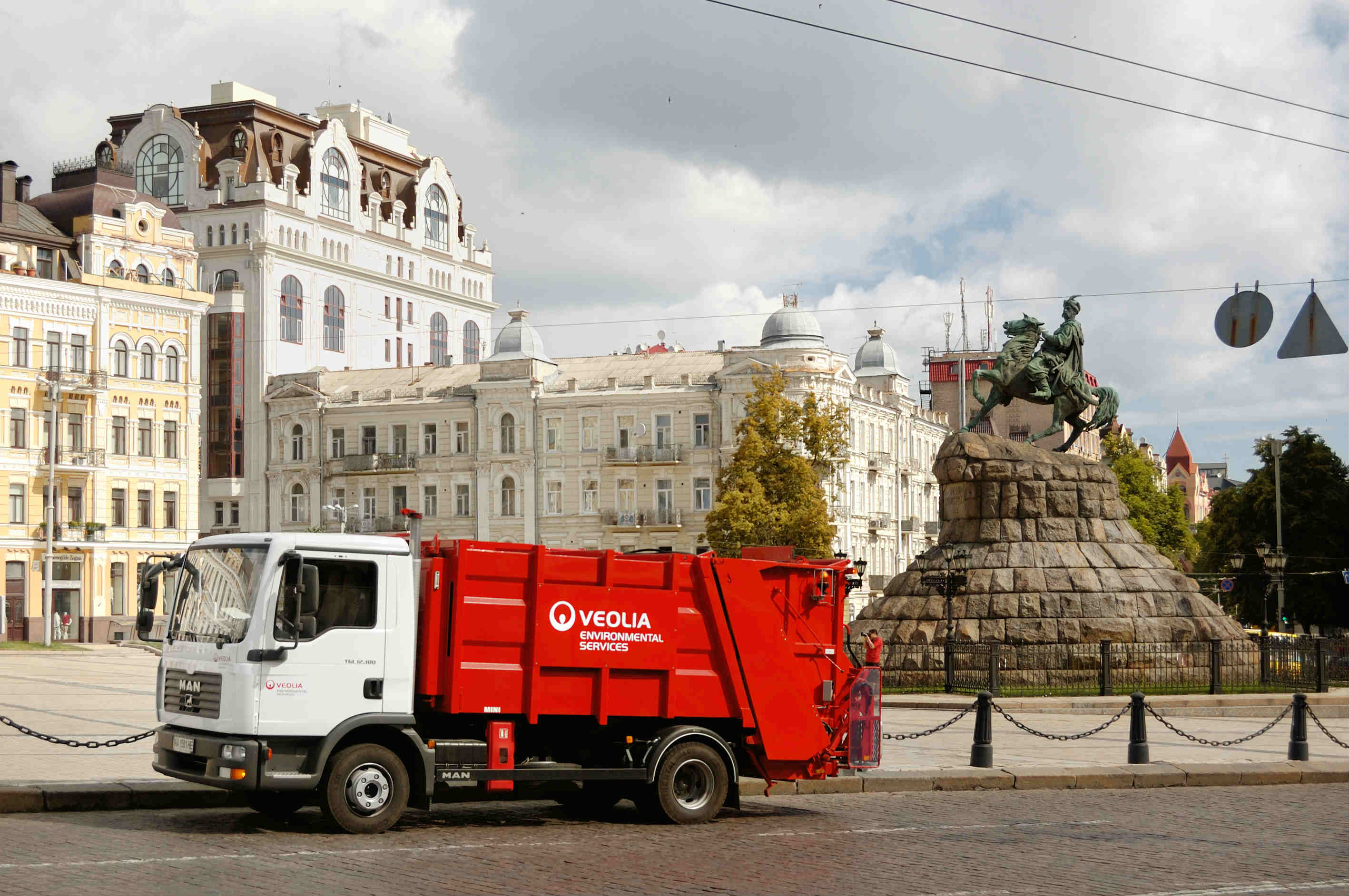 Veolia Ukraine, through its subsidiary company Altvater Kyiv, has won a prestigious reward handed over by the City Administration only once every three years to the best company in the field. This important award, which represents a significant trophy for the company, confirms Veolia’s expertise and commitment to protecting the environment, improving the lives of the communities in the capital and helping the business managing their waste better by turning it into resources.«The Best company in the field» award was handed over to Veolia Ukraine’s subsidiary in Kyiv by the Mayor of the capital, Mr. Vitaly Klytchko, for the important contribution to the development of entrepreneurship, building of constructive dialogue between the government and business community and socially responsible professional activities in the waste management area. The awards are handed over once every three years, and are only given for the highest levels of excellence demonstrated in each sector.Alexander Korolyuk, Veolia Ukraine General Manager said: “It is a big honor for us to be recognized by the City Administration of the capital for the work we have done over the last three years developing the business. This award highlights the work all 200 members of staff have undertaken to continue to drive the business forward and to make our capital a better place to live, work and relax».Veolia Ukraine’s subsidiary Altvater Kyiv has been operating in the capital since 1997, by offering a full range of services in the waste management sector. Today the company serves nearly 400 000 residents which represents 20% of market share and 2 000 business customers (around 50% of Msh).«Our customers have access to an efficient, responsible and competitive services using the latest transport and disposal technologies. With our company you can be sure your waste will be taken care of legally, environmentally and without any disruption to your business, - says Rostyslav Martynyak, Altvater Kyiv Site Manager. Our strategic vision and investment capabilities are quite in line with the City Administration views and we are very optimistic as for the business development in the capital». ...Press releaseSeptember 4th 2015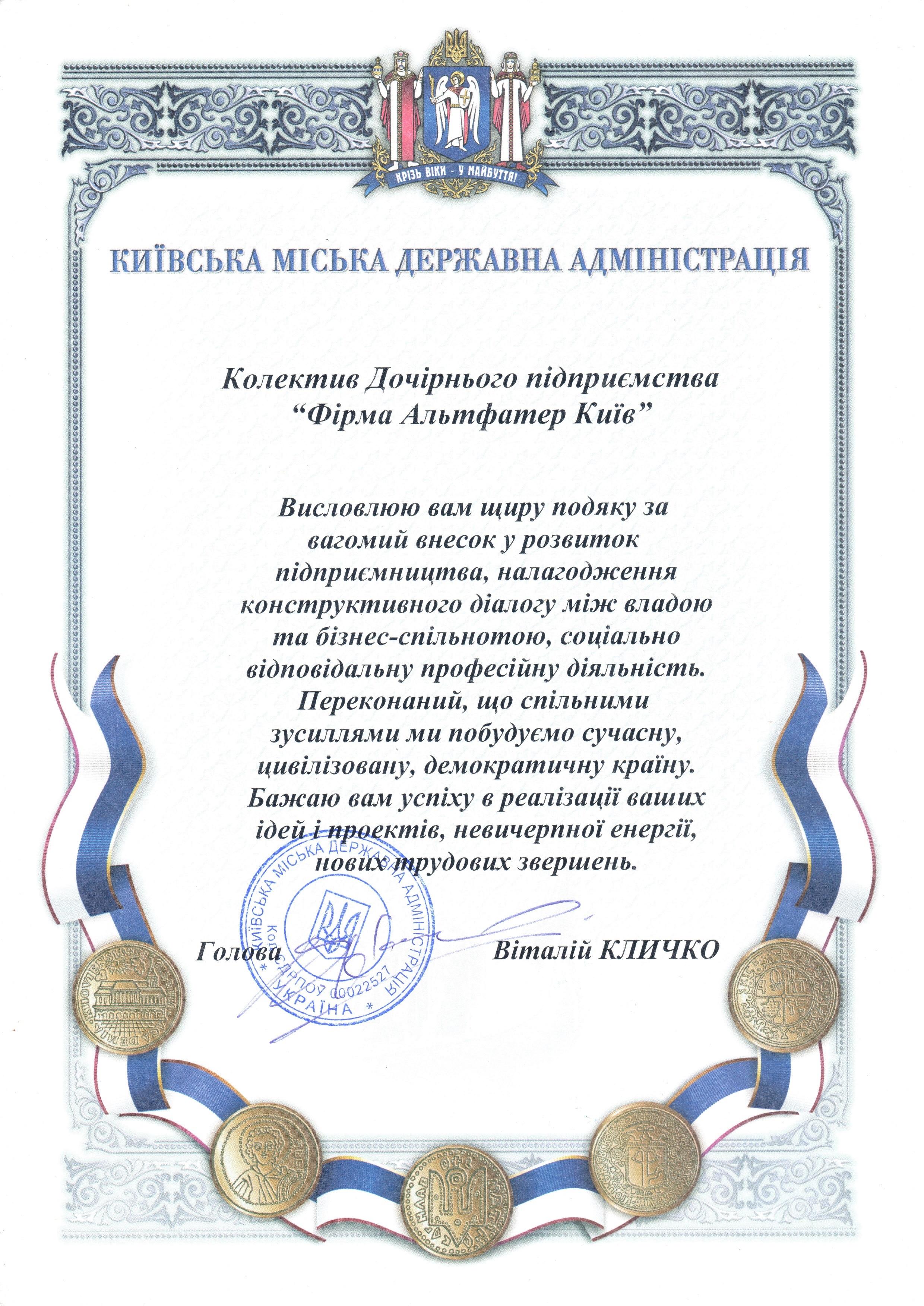 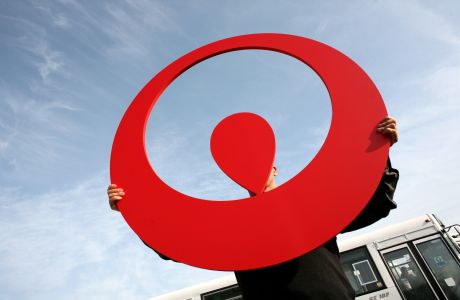 ContactContactContactOlga NikulinaTel. : + 38 (095) 272 23 58olga.nikulina@veolia-es.com.ua